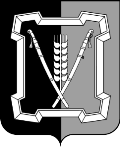 АДМИНИСТРАЦИЯ  КУРСКОГО  МУНИЦИПАЛЬНОГО  ОКРУГАСТАВРОПОЛЬСКОГО КРАЯП О С Т А Н О В Л Е Н И Е23 июля 2021 г.	       ст-ца Курская	№ 827	Об установлении на территории Курского муниципального округа Ставро-польского края дополнительных требований по пожарной безопасности в период действия особого противопожарного режима В соответствии с Федеральными законами от 21 декабря .             № 69-ФЗ «О пожарной безопасности», 06 октября . № 131-ФЗ «Об общих принципах организации местного самоуправления в Российской Федерации», Правилами противопожарного режима в Российской Федерации, утвержденными постановлением Правительства Российской Федерации от 16 сентября 2020 г. № 1479, постановлением Правительства Ставропольского края от 29 июня . № 283-п «Об установлении на территории Ставропольского края особого противопожарного режима», в целях защиты населения и территории Курского муниципального округа Ставропольского края от чрезвычайных ситуаций в связи с прогнозируемым повышением пожарной опасности в результате наступления неблагоприятных климатических условий (сухой, жаркой и ветреной погоды), необходимостью стабилизации обстановки с пожарами, администрация Курского муниципального округа Ставропольского краяПОСТАНОВЛЯЕТ:1. Установить на территории Курского муниципального округа Ставропольского края в период действия особого противопожарного режима с 01 июля по 15 сентября . следующие дополнительные требования по пожарной безопасности:запрет на посещение гражданами лесов (за исключением граждан, трудовая деятельность которых связана с пребыванием в лесах; граждан, осуществляющих использование лесов в установленном законом порядке; граждан, пребывающих на лесных участках, предоставленных для осуществления рекреационной деятельности; граждан, пребывающих в лесах в целях добывания пернатой дичи для осуществления в соответствии с действующим законодательством любительской и спортивной охоты);временно приостановить использование мангалов и иных приспособлений  для  тепловой  обработки  пищи с помощью открытого огня (за исклю-2чением мангалов и иных приспособлений, находящихся и эксплуатирующихся на территориях объектов общественного питания (ресторанов, кафе, баров, столовых, пиццериях, кофейнях, пельменных, блинных));запрет на разведение костров, а также сжигание мусора, травы, листвы и иных отходов, на придомовых территориях частных жилых домов;запрет на выжигание сухой растительности на земельных участках земель населенных пунктов, землях промышленности, энергетики, транспорта, связи, радиовещания, телевидения, информатики, землях для обеспечения космической деятельности, землях обороны, безопасности и землях иного специального назначения, а также на неиспользуемых землях сельскохозяйственного назначения.2. Отделу по общественной безопасности, гражданской обороне и чрезвычайным ситуациям администрации Курского муниципального округа Ставропольского края, территориальным органам администрации Курского муниципального округа Ставропольского края, обладающим правами юридического лица:2.1. Осуществить комплекс мероприятий по организации мобильных групп патрулирования населенных пунктов и прилегающих к ним территорий.2.2. Организовать регулярное информирование населения о мерах пожарной безопасности в период особого противопожарного режима.2.3. Проводить мероприятия, предупреждающие распространение огня при природных пожарах, предусмотренные Правилами противопожарного режима в Российской Федерации, утвержденными постановлением Правительства Российской Федерации от 16 сентября 2020 г. № 1479 (далее - Правилами противопожарного режима в Российской Федерации).2.4. Организовать подготовку имеющейся водовозной и землеройной техники для возможного использования при тушении пожаров.2.5. Принять меры по обеспечению беспрепятственного подъезда пожарной техники к местам пожаров и свободного доступа к источникам наружного противопожарного водоснабжения.2.6. Оказывать министерству природных ресурсов и охраны окружающей среды Ставропольского края и подведомственным ему учреждениям всестороннюю помощь в организации мероприятий по борьбе с лесными пожарами.2.7. Совместно с Главным управлением Министерства Российской Федерации по делам гражданской обороны, чрезвычайным ситуациям и ликвидации последствий стихийных бедствий по Ставропольскому краю и государственным казенным учреждением «Противопожарная и аварийно-спасательная служба Ставропольского края»:2.7.1. Организовать проведение подворовых обходов для ознакомления жителей с требованиями Правил противопожарного режима в Российской Федерации.2.7.2. Усилить противопожарную пропаганду и освещать в средствах массовой информации необходимость соблюдения требований Правил противопожарного режима в Российской Федерации.33. Отделу по организационным и общим вопросам администрации Курского муниципального округа Ставропольского края официально  обнародовать настоящее постановление на официальном сайте администрации Курского муниципального округа Ставропольского края в информационно-те-лекоммуникационной сети «Интернет». 4. Настоящее постановление вступает в силу со дня его официального обнародования на официальном сайте администрации Курского муниципаль-ного округа Ставропольского края в информационно-телекоммуникационной сети «Интернет» и распространяется на правоотношения, возникшие с                  01 июля 2021 г.Глава Курского муниципального округаСтавропольского края	          С.И.Калашников